APPENDIX HDA FORM 2823, NOV 2006DA FORM 2823, DEC 1998, IS OBSOLETEAPD V1.00STATEMENT OF 	TAKEN AT 	DATED  	9. STATEMENT (CONTINUED)AFFIDAVITI, 	, HAVE READ OR HAVE HAD READ TO ME THIS STATEMENT WHICH BEGINS ON PAGE 1, AND ENDS ON PAGE 2 . I FULLY UNDERSTAND THE CONTENTS OF THE ENTIRE STATEMENT MADE BY ME. THE STATEMENT IS TRUE. I HAVE INITIALED ALL CORRECTIONS AND HAVE INITIALED THE BOTTOM OF EACH PAGE CONTAINING THE STATEMENT. I HAVE MADE THIS STATEMENT FREELY WITHOUT HOPE OF BENEFIT OR REWARD, WITHOUT THREAT OF PUNISHMENT, AND WITHOUT COERCION, UNLAWFUL INFLUENCE, OR UNLAWFUL INDUCEMENT.(Signature of Person Making Statement)WITNESSES:	Subscribed and sworn to before me, a person authorized by law to administer oaths, thisORGANIZATION OR ADDRESSORGANIZATION OR ADDRESS(Signature of Person Administering Oath)(Typed Name of Person Administering Oath)(Authority Administer Oath)INITIALS OF PERSON MAKING STATEMENTPAGE 2 OF 2 PAGESDA FORM 2823, NOV 2006APD V1.00SWORN STATEMENTFor use of this form, see AR 190-45; the proponent agency is PMG.SWORN STATEMENTFor use of this form, see AR 190-45; the proponent agency is PMG.SWORN STATEMENTFor use of this form, see AR 190-45; the proponent agency is PMG.SWORN STATEMENTFor use of this form, see AR 190-45; the proponent agency is PMG.SWORN STATEMENTFor use of this form, see AR 190-45; the proponent agency is PMG.PRIVACY ACT STATEMENTAUTHORITY:	Title 10, USC Section 301; Title 5, USC Section 2951; E.O.9397 Social Security Number (SSN).PRINCIPAL PURPOSE:	To document potential Criminal activity involving the U.S. Army, and to allow Army officials to maintain discipline, law and order through investigation of complaints and incidents.ROUTINE USES:	Information provided may be further disclosed to federal, state, local, and foreign government law enforcement agencies, prosecutors, courts, child protective services, victims, witnesses, the Department of Veterans Affairs, and the Office of Personnel Management. Information provided may be used for determinations regarding judicial or non-judicial punishment, other administrative disciplinary actions, security clearances, recruitment, retention, placement, and other personnel actions.DISCLOSURE:	Disclosure of your SSN and other information is voluntary.PRIVACY ACT STATEMENTAUTHORITY:	Title 10, USC Section 301; Title 5, USC Section 2951; E.O.9397 Social Security Number (SSN).PRINCIPAL PURPOSE:	To document potential Criminal activity involving the U.S. Army, and to allow Army officials to maintain discipline, law and order through investigation of complaints and incidents.ROUTINE USES:	Information provided may be further disclosed to federal, state, local, and foreign government law enforcement agencies, prosecutors, courts, child protective services, victims, witnesses, the Department of Veterans Affairs, and the Office of Personnel Management. Information provided may be used for determinations regarding judicial or non-judicial punishment, other administrative disciplinary actions, security clearances, recruitment, retention, placement, and other personnel actions.DISCLOSURE:	Disclosure of your SSN and other information is voluntary.PRIVACY ACT STATEMENTAUTHORITY:	Title 10, USC Section 301; Title 5, USC Section 2951; E.O.9397 Social Security Number (SSN).PRINCIPAL PURPOSE:	To document potential Criminal activity involving the U.S. Army, and to allow Army officials to maintain discipline, law and order through investigation of complaints and incidents.ROUTINE USES:	Information provided may be further disclosed to federal, state, local, and foreign government law enforcement agencies, prosecutors, courts, child protective services, victims, witnesses, the Department of Veterans Affairs, and the Office of Personnel Management. Information provided may be used for determinations regarding judicial or non-judicial punishment, other administrative disciplinary actions, security clearances, recruitment, retention, placement, and other personnel actions.DISCLOSURE:	Disclosure of your SSN and other information is voluntary.PRIVACY ACT STATEMENTAUTHORITY:	Title 10, USC Section 301; Title 5, USC Section 2951; E.O.9397 Social Security Number (SSN).PRINCIPAL PURPOSE:	To document potential Criminal activity involving the U.S. Army, and to allow Army officials to maintain discipline, law and order through investigation of complaints and incidents.ROUTINE USES:	Information provided may be further disclosed to federal, state, local, and foreign government law enforcement agencies, prosecutors, courts, child protective services, victims, witnesses, the Department of Veterans Affairs, and the Office of Personnel Management. Information provided may be used for determinations regarding judicial or non-judicial punishment, other administrative disciplinary actions, security clearances, recruitment, retention, placement, and other personnel actions.DISCLOSURE:	Disclosure of your SSN and other information is voluntary.PRIVACY ACT STATEMENTAUTHORITY:	Title 10, USC Section 301; Title 5, USC Section 2951; E.O.9397 Social Security Number (SSN).PRINCIPAL PURPOSE:	To document potential Criminal activity involving the U.S. Army, and to allow Army officials to maintain discipline, law and order through investigation of complaints and incidents.ROUTINE USES:	Information provided may be further disclosed to federal, state, local, and foreign government law enforcement agencies, prosecutors, courts, child protective services, victims, witnesses, the Department of Veterans Affairs, and the Office of Personnel Management. Information provided may be used for determinations regarding judicial or non-judicial punishment, other administrative disciplinary actions, security clearances, recruitment, retention, placement, and other personnel actions.DISCLOSURE:	Disclosure of your SSN and other information is voluntary.1. LOCATION2. DATE (YYYYMMDD)2. DATE (YYYYMMDD)3. TIME4. FILE NUMBER5. LAST NAME, FIRST NAME, MIDDLE NAME5. LAST NAME, FIRST NAME, MIDDLE NAME6. SSN6. SSN7. GRADE/STATUS8. ORGANIZATION OR ADDRESS8. ORGANIZATION OR ADDRESS8. ORGANIZATION OR ADDRESS8. ORGANIZATION OR ADDRESS8. ORGANIZATION OR ADDRESS9.I, 	, WANT TO MAKE THE FOLLOWING STATEMENT UNDER OATH: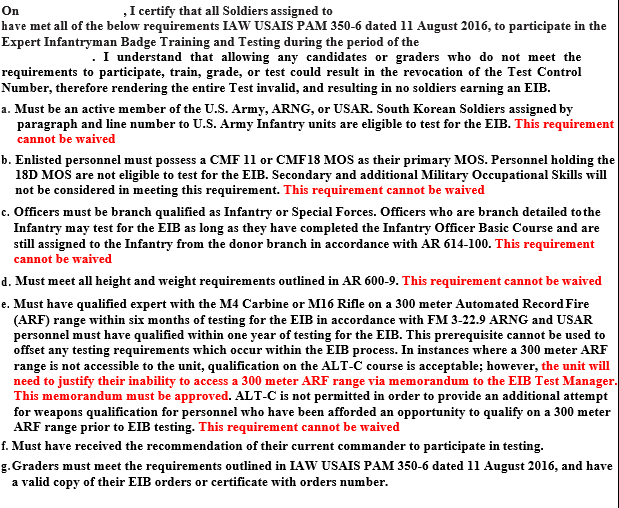 9.I, 	, WANT TO MAKE THE FOLLOWING STATEMENT UNDER OATH:9.I, 	, WANT TO MAKE THE FOLLOWING STATEMENT UNDER OATH:9.I, 	, WANT TO MAKE THE FOLLOWING STATEMENT UNDER OATH:9.I, 	, WANT TO MAKE THE FOLLOWING STATEMENT UNDER OATH:10. EXHIBIT	11. INITIALS OF PERSON MAKING STATEMENTPAGE 1 of 2 PAGES10. EXHIBIT	11. INITIALS OF PERSON MAKING STATEMENTPAGE 1 of 2 PAGES10. EXHIBIT	11. INITIALS OF PERSON MAKING STATEMENTPAGE 1 of 2 PAGES10. EXHIBIT	11. INITIALS OF PERSON MAKING STATEMENTPAGE 1 of 2 PAGES10. EXHIBIT	11. INITIALS OF PERSON MAKING STATEMENTPAGE 1 of 2 PAGESADDITIONAL PAGES MUST CONTAIN THE HEADING “STATEMENT OF 	TAKEN AT 	DATED  	THE BOTTOM OF EACH ADDITIONAL PAGE MUST BEAR THE INITIALS OF THE PERSON MAKING THE STATEMENT, AND PAGE NUMBER MUST BE INDICATED.ADDITIONAL PAGES MUST CONTAIN THE HEADING “STATEMENT OF 	TAKEN AT 	DATED  	THE BOTTOM OF EACH ADDITIONAL PAGE MUST BEAR THE INITIALS OF THE PERSON MAKING THE STATEMENT, AND PAGE NUMBER MUST BE INDICATED.ADDITIONAL PAGES MUST CONTAIN THE HEADING “STATEMENT OF 	TAKEN AT 	DATED  	THE BOTTOM OF EACH ADDITIONAL PAGE MUST BEAR THE INITIALS OF THE PERSON MAKING THE STATEMENT, AND PAGE NUMBER MUST BE INDICATED.ADDITIONAL PAGES MUST CONTAIN THE HEADING “STATEMENT OF 	TAKEN AT 	DATED  	THE BOTTOM OF EACH ADDITIONAL PAGE MUST BEAR THE INITIALS OF THE PERSON MAKING THE STATEMENT, AND PAGE NUMBER MUST BE INDICATED.ADDITIONAL PAGES MUST CONTAIN THE HEADING “STATEMENT OF 	TAKEN AT 	DATED  	THE BOTTOM OF EACH ADDITIONAL PAGE MUST BEAR THE INITIALS OF THE PERSON MAKING THE STATEMENT, AND PAGE NUMBER MUST BE INDICATED.